דף עזר לתלמיד - שפת Python גרסה 3מבנים בשפהאופרטורים הוראות קלט - פלטפעולות שימושיות מתוך ספריותמבנה נתונים - מחרוזותמבנה נתונים - רשימותמבנה נתונים - תורמודל Turtleמשפטי תנאיif <תנאי>:     הוראות לביצוע                                                                                                                                                                   משפטי תנאיif <תנאי>:     הוראות לביצועelse:     הוראות לביצועמשפטי תנאיif <תנאי>:     הוראות לביצועelif <תנאי>:     הוראות לביצועelse:     הוראות לביצועלולאותwhile <תנאי>:     הוראות לביצועלולאותfor index in range(start, end, step):     הוראות לביצועפעולותהגדרת פעולה בשם func שאינה מקבלת פרמטרים:def func():
     הוראות לביצועהגדרת פעולה בשם func  שמקבלת פרמטרים:def func(param1, param2, …):
    הוראות לביצועאופרטורים חשבוניים-        +        *         /       **        //       %אופרטורים חשבוניים מקוצרים (כולל השמה)-=      +=      *=      /=      **=     //=     %=לדוגמה:x += 2       שקול כמו       x = x+2אופרטורים לוגיים>      <       >=      <=     ==      !=קלטפעולה הקולטת מחרוזת מהמשתמש:string = input(‘Enter your input:’)ניתן להסב (casting) משתנים מטיפוס אחד לאחר. לדוגמה: פעולת הסבה של מחרוזת הנקלטת לטיפוס מספר שלם (integer)number = int(input(‘Enter your integer number:’))ניתן לקלוט ערך שלם מהמשתמש ולשלב בפעולה חישוב מתמטית, כמו צבירה לערך קיים. לדוגמה:total = total+ int(input(‘Enter your integer number:’))פלטפעולת הדפסה למסך:print (‘your output!’)print (<שם משתנה>)המרהvar = int(var)var = float(var)var = str(var)ייבוא ספריה מתמטיתimport mathבמידה והפעולה היא פעולת ספרייה (כגון sqrt)פעולות מתמטיותn = abs(number)n = max(arg1, arg2, arg3, ...)n = min(arg1, arg2, arg3, ...)n = math.sqrt(number)יבוא ספריית randomimport randomפעולות ליצירת מספר אקראיהגרלת מספר אקראי לא שלם בין 0 ל - 1:num = random.random()הגרלת מספר אקראי (num) בטווח start <= num < end:num = random.randrange(start, end) הגרלת מספר אקראי (num) בטווח start <= num <= end (כולל 2 הקצוות):num = random.randint(start, end) מחרוזותמחרוזת הינה סדרה של תווים (אותיות, סימנים, מספרים) מוקפים מצדם בגרש בודד או בגרשיים (מרכאות).מחרוזותמחרוזת הינה סדרה של תווים (אותיות, סימנים, מספרים) מוקפים מצדם בגרש בודד או בגרשיים (מרכאות).אתחול מחרוזת ריקהmsg = str()msg = ’ ’אתחול מחרוזת עם ערך התחלתיmsg = ‘Hi’note = ‘a123$’החזרת איבר במחרוזת במיקום (index) מסוים (החל מ-0)ch = msg[index]החזרת איבר במחרוזת במיקום (index) מסוים (החל מ-0)ch = msg[index]החזרת אורך מחרוזתlength = len(msg)שרשור מחרוזות (חיבור שלהן)new_msg =  msg + note
>>>Hia123$כפל מחרוזות, במספר שלם חיובי  nummsg * numכפל מחרוזות, במספר שלם חיובי  numnew_msg =  msg * 3
>>>HiHiHiהחזרת מחרוזת חדשה על פי חיתוך מחרוזת קיימתstart - מאיפהend - עד איפה, לא כוללstep - בקפיצותmsg[start: end: step]דוגמה:msg = ‘Hello’new_msg = msg[ : : -1]>>>‘olleH’new_msg = msg[1:3: ]>>>‘el’החזרת מחרוזת חדשה על פי חיתוך מחרוזת קיימתstart - מאיפהend - עד איפה, לא כוללstep - בקפיצותmsg[start: end: step]דוגמה:msg = ‘Hello’new_msg = msg[ : : -1]>>>‘olleH’new_msg = msg[1:3: ]>>>‘el’בדיקת האם תת-מחרוזת שבמשתנה ch קיימת במחרוזת msgif ch in msg:החזרת מציין ראשון של המחרוזת s במחרוזת msg. אם לא קיים מחזיר 1-place = msg.find(‘s’)החזרת מציין ראשון של המחרוזת s במחרוזת msg. אם לא קיים מחזיר הודעת שגיאה בזמן ריצה!place = msg.index(‘s’)החזרת ערך אסקי של התו chch = ‘a’ord(ch)>>>97          	      החזרת התו שהערך האסקי שלו הוא valval = 97chr(val)>>>‘a’               החזרת מחרוזת חדשה עם אותיות גדולות / קטנות בהתאמהmsg.upper()msg.lower()בדיקה האם המחרוזת msg במיקום start מתחילה / מסתיימת במחרוזת smsg.startswith(s, start, end)msg.endswith(s, start, end)החלפת המחרוזת old_s במחרוזת new_s במחרוזת msg מספר פעמים countmsg.replace(old_s, new_s, count)ספירת מספר הפעמים שתת-המחרוזת שבמשתנה ch מופיעה במחרוזת msgtimes = msg.count(ch)רשימותרשימה היא מבנה נתונים המורכב מאיבר אחד או יותר, המופרדים ביניהם בפסיקים.רשימותרשימה היא מבנה נתונים המורכב מאיבר אחד או יותר, המופרדים ביניהם בפסיקים.יצירת רשימה ריקהmy_list = list()my_list = [ ]קבלת ערך במציין (=במיקום) indexmy_list [index]מספר איברים ברשימהlen(my_list)מספר איברים ברשימהlen(my_list)החזרת כמות המופעים של value ברשימהmy_list.count(value)החזרת המציין הראשון ברשימה בו מופיע valueאם לא קיים מחזיר הודעת שגיאה בזמן ריצה!my_list.index(value)בדיקה האם item קיים ברשימהif item in my_list:החזרת רשימה ע"פ חיתוך רשימה קיימתstart - מאיפהend - עד איפה, לא כוללstep - בקפיצותMy_list [ start : end : step ]הוספת איבר item לסוף רשימה my_listmy_list.append(item)הוספת איבר item במציין/מיקום pos של הרשימהmy_list.insert(pos, item)מחיקת ערך מהרשימה, לפי ערך (מוחק את המופע הראשון של value). אם לא נמצא ברשימה, מחזיר שגיאה.my_list.remove(value)מחיקת ערך מהרשימה, לפי מיקום (מוחק את האיבר במקום ה-index), והחזרת ערכו. אם אין מיקום כזה, מחזיר שגיאה.מוחק את האיבר האחרון ברשימה.x = my_list.pop(index)
x = my_list.pop()מיון רשימה בסדר עולה (מהקטן לגדול)מיון רשימה בסדר יורד  (מהגדול לקטן)my_list.sort()my_list.sort(reverse=True)מיון רשימה ע"פ מפתחלדוגמה:המפתח key=str.lower ממיין קודם את האותיות הקטנות, ואחריהן את האותיות הגדולות.lst = ['This', 'is', 'a', 'test', 'List']lst.sort(key=str.lower)print(lst)['a', 'is', 'List', 'test', 'This']מיון רשימה, ללא שינוי הרשימה המקורית, מחזיר רשימה ממויינת ע"פ הבקשה.lst = ['This', 'is', 'a', 'test', 'List']lst2 = sorted(lst, key=str.lower)print(lst2)print(lst)['a', 'is', 'List', 'test', 'This']['This', 'is', 'a', 'test', 'List']הפיכת סדר הפריטים ברשימהmy_list.reverse()החזרת מחרוזת מתוך איברי הרשימה באמצעות הוספת delimiter בין האיבריםmy_list = [‘I’, ‘love’, ‘Python’]delimiter = ‘_’s = delimiter.join(my_list)print (s)>>> ‘I_love_Python’החזרת רשימה חדשה באמצעות פיצול מחרוזת s לאיברים לפי delimiters = ‘I_love_Python’delimiter = ‘_’my_list = s.split(delimiter)print (my_list)>>> [‘I’, ‘love’, ‘Python’]החזרת רשימה חדשה באמצעות פיצול מחרוזת s לאיברים לפי רווחmy_list = s.split()תורתור הוא מבנה נתונים המורכב מאיברים סדורים. לתור יש סדר הכנסה (מכניסים לסוף התור) וסדר הוצאה (מוציאים מראש התור).סדר זה נקרא FIFO = First In First Out כלומר: הראשון שנכנס הוא הראשון שיוצא.תורתור הוא מבנה נתונים המורכב מאיברים סדורים. לתור יש סדר הכנסה (מכניסים לסוף התור) וסדר הוצאה (מוציאים מראש התור).סדר זה נקרא FIFO = First In First Out כלומר: הראשון שנכנס הוא הראשון שיוצא.קריאה לספריה של תורimport queueיצירת-תור-ריקq = queue.Queue()הכנסה-לתורq.put(ערך_שנרצה_להכניס_לתור)הוצאה-מהתורq.get()בדיקה-האם-התור-ריק?q.empty()בדיקת-ערך-בראש-התורלא ממומש בספריהתחילת עבודהקריאה למחלקה הגרפיתimport turtle   	  תחילת עבודהיצירת מסך עבודה עבור צבwn = turtle.Screen()     תחילת עבודהיצירת צב בשם playerplayer= turtle.Turtle()	פעולות תנועההתקדמות קדימה steps צעדים player.forward(steps)player.fd(steps)פעולות תנועההתקדמות אחורה steps צעדים player.backward(steps)player.back(steps) פעולות תנועהקפיצה למיקום על המסךplayer.goto(x, y)       	פעולות תנועהשינוי מיקום של הצב - xשינוי מיקום של הצב - yplayer.setx(x)   player.sety(y)       	פעולות תנועהקבלת ערכי מיקום הצב למשתנים x = player.pos()[0]   y = player.pos()[1]   או:x = player.xcor()y = player.ycor()פעולות תנועהציור עיגול שלם ברדיוס rplayer.circle(r)פעולות תנועהציור עיגול חלקי (קשת a מעלות) ברדיוס r player.circle(r,a)פעולות תנועהחתימת צב במיקום הנוכחיplayer.stamp()פעולות סיבובסיבוב צב שמאלה ב alpha מעלות (נגד כיוון השעון) יחסית לזוית נוכחיתplayer.left(alpha)   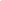 player.lt(alpha)פעולות סיבובסיבוב צב ימינה ב alpha מעלות (עם כיוון השעון) יחסית לזוית נוכחיתplayer.right(alpha) 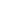 player.rt(alpha)פעולות סיבובסיבוב צב לזוית alpha. בזוית מוחלטת יחסית לזוית ה-0 מעלות.(זוית חיובית היא נגד כיוון השעון) player.setheading(alpha)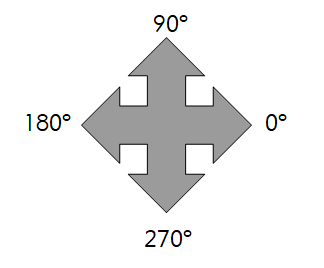 פעולות סיבובמחזיר את זוית הסיבוב הנוכחיתplayer.heading()                      פעולות מאפייני צבעט מטה – הצב יצייר מסלול כשיבצע  הוראותplayer.pendown()player.down()player.pd()פעולות מאפייני צבעט מעלה – הצב לא יצייר מסלול כשיבצע הוראותplayer.penup()player.up()player.pu()פעולות מאפייני צבשינוי עובי העט שאיתו מצייריםplayer.pensize(num)פעולות מאפייני צבשינוי צבע העט שאיתו מציירים player.pencolor('blue')    פעולות מאפייני צבשינוי צבע הצב player.color('red')פעולות מאפייני צבשינוי צורת הצבהצורות הקיימות בשפה:player.shape("turtle")  'turtle',   'arrow', 'square', 'circle', 'triangle', 'classic', 'blank'פעולות מאפייני צבהסתר צבplayer.hideturtle()פעולות מאפייני צבהצג צבplayer.showturtle()פעולות מאפייני צבהאם הצב מוצג? (מחזיר True או False)player.isvisible()פעולות מאפייני צבשנה גודל צב לערך size (הערה: כל גודל צב מיוצג כ 20 פיקסלים בציור)player.turtlesize(size)האזנה ללחיצת מקלדתלחיצה על מקש מקלדת. יש להגדיר פעולה שקוראים לה בלחיצה.
דוגמה: בלחיצה על מקש חץ שמאלה, נקרא לפעולה kL: wn.onkeypress(kL,'Left')wn.onkeypress(func,key)האזנה ללחיצת מקלדתעזיבה של מקש מקלדת. יש להגדיר פעולה שקוראים לה בעזיבה.
דוגמה: בעזיבה של מקש חץ שמאלה, נקרא לפעולה rL:wn.onkeyrelease(rL,'Left')wn.onkeyrelease(func,key)האזנה ללחיצת עכברבלחיצה על העכבר, קוראים לפעולה function_name, שנגדיר מראש.wn.onclick(function_name)פקודות סיוםהרצת פעולה ברקע.יציאה בלחיצת עכבר.turtle.mainloop()wn.exitonclick()